Year 11 Pre-Public Examinations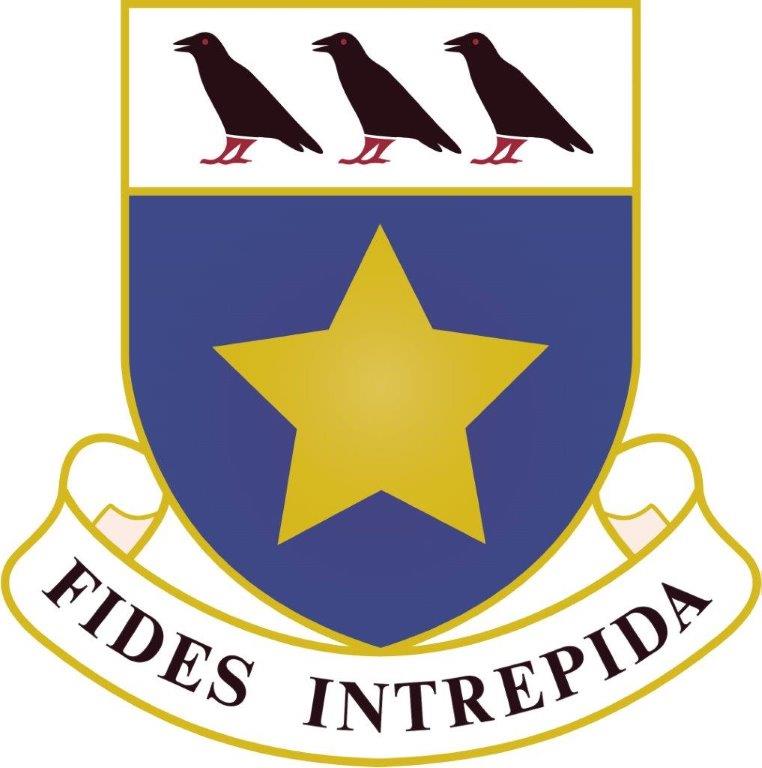 (9 – 22 December 2016)Exam DateExam TimeSubjectExam VenueFriday 9 December 2016All DayArt / PhotographyArt Block (H02 / H12)All students in school10:20 – 11:50CateringHall10:20 – 12:20GraphicsHall10:20 – 12:20Resistant MaterialsHallMonday 12 December 2016All DayArt / PhotographyArt Block (H02 / H12)All students in school10:20 – 11:10Mandarin YCT (Year 10)Hall11:20 – 11:55Mandarin YCT (Year 9)HallTuesday 13 December 201608:20 – 09:50MathsHall / Gym10:25 – 12:25EnglishHall / Gym13:20 – 15:20Graphics / Catering / DTClashesGym 13.20 – 14:55Mandarin YCT Year 11HallWednesday 14 December 201608:20 - 09:50Religious StudiesHall & Gym10:25 - 12:25ChemistryC1 (Sets 1-8)C2 (Set 1)Hall & Gym13:20-14.50MusicV01Thursday 15 December 2016ALL DAYScienceAll day in ScienceAll students in schoolFriday 16 December 201608:20 - 09:50MathsHall & Gym10:25 - 12:25BiologyB1 (Sets 1-8)B2 (Set 1)Hall & Gym13.20-14.50PEHallMonday 19 December 201608:20 - 09:50MathsHall & Gym10:25 - 12:25PhysicsP1 (Sets 1-8)P2 (Set 1)Additional Science PaperPart B2,C2,P2 (Set 2-8)Hall & Gym13.20-15.05Business StudiesHallTuesday 20 December 201608:20 - 09:50Religious StudiesHall & Gym10:25 - 12:25HistoryHall13.20-14.50ComputingHallWednesday 21 December 201608:20 - 08:50French F ListeningGym08:20 - 08:50Spanish F ListeningHall09:00 - 09:50French ReadingV0109:00 - 09:50Spanish ReadingHall09:00 - 09:50Mandarin ReadingV0110:10 - 10:50French H ListeningGym10:10 - 10:50Spanish H ListeningHall10:10 - 10:50Mandarin H ListeningV01 Thursday 22 December 201608:15 – 12:40Catering / Resistant Materials / GeographyTBC